Write two pages in APA format Please make it as simple as you can Please avoid plagiarism You will get another attached page about the journal that you will write about Here are the requirements:For this laboratory assignment you will be given a scientific journal article to read prior to class. Similar to your scientific news journals we will be discussing and detailing the parts of the scientific method in the article.  The below sections are guides on finding the information PRIOR to the class discussion. 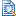 You will identify the problem or observation that spurred the research. While reading your article, it may be helpful to ask yourself why the scientists did the study. You will identify the hypothesis the scientists were testing. Remember that a hypothesis is a testable educated guess. Thus, it is not appropriate to pose a question here. However, while reading your article, it can be helpful to ask yourself what explanation the scientists tried to use to explain their initial observation. Include any reasoning for how the scientists came to their hypothesis. Next, we will identify the test or experiment that was performed to address the hypothesis. You can be detailed here. It may be helpful to pull from other sources, if you do not fully understand how the experiment was conducted. For example, if a piece of equipment was used, you may need to do a little background research. Next, you will identify the experimental results that the scientists obtained. What did the scientists find after doing their experiment?  Finally, you will identify the conclusion of the study. In this part, you may address one or more of the following questions: What were the new findings of this study? How did the scientists interpret their results? How did they try to explain their findings? We will also pose any further questions or future directions that arose from this study. After doing this study, what is the logical next step? What research could be done next? Are there any ethical considerations that arose from this work? Or did this research neglect an important question? 